Ligue Centre-Val de Loire de Tennis de TableTOP REGIONAL DETECTIONArticle 1 :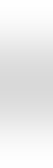 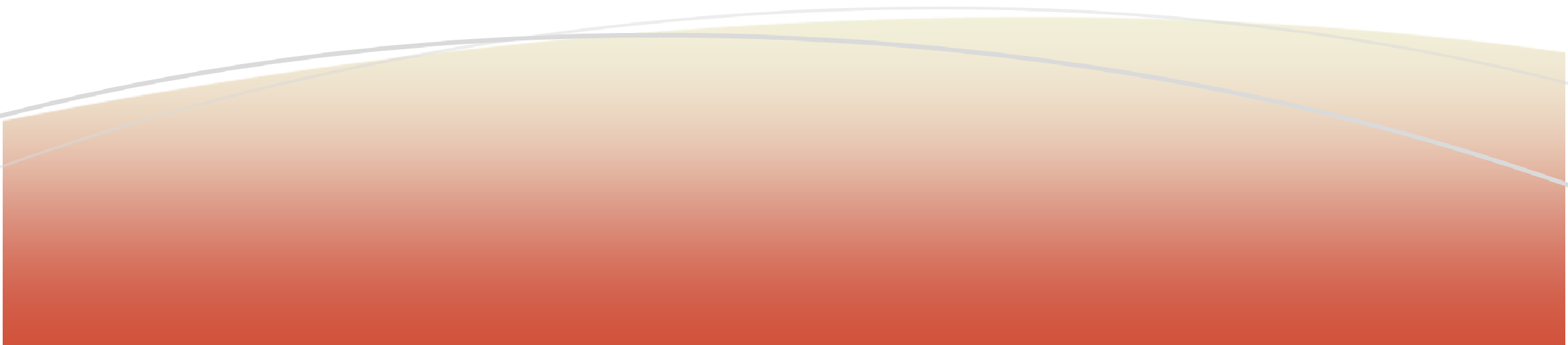 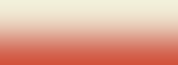 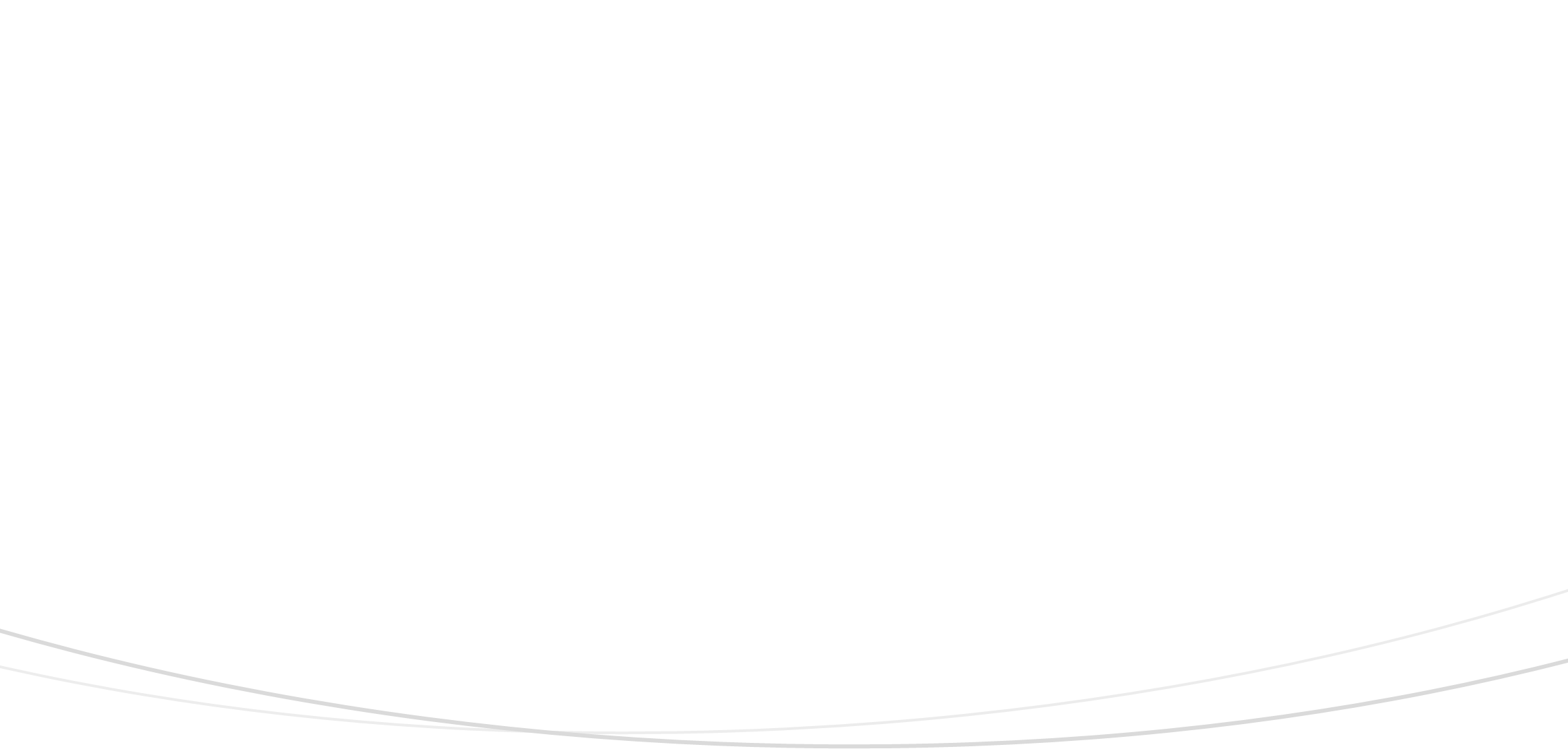 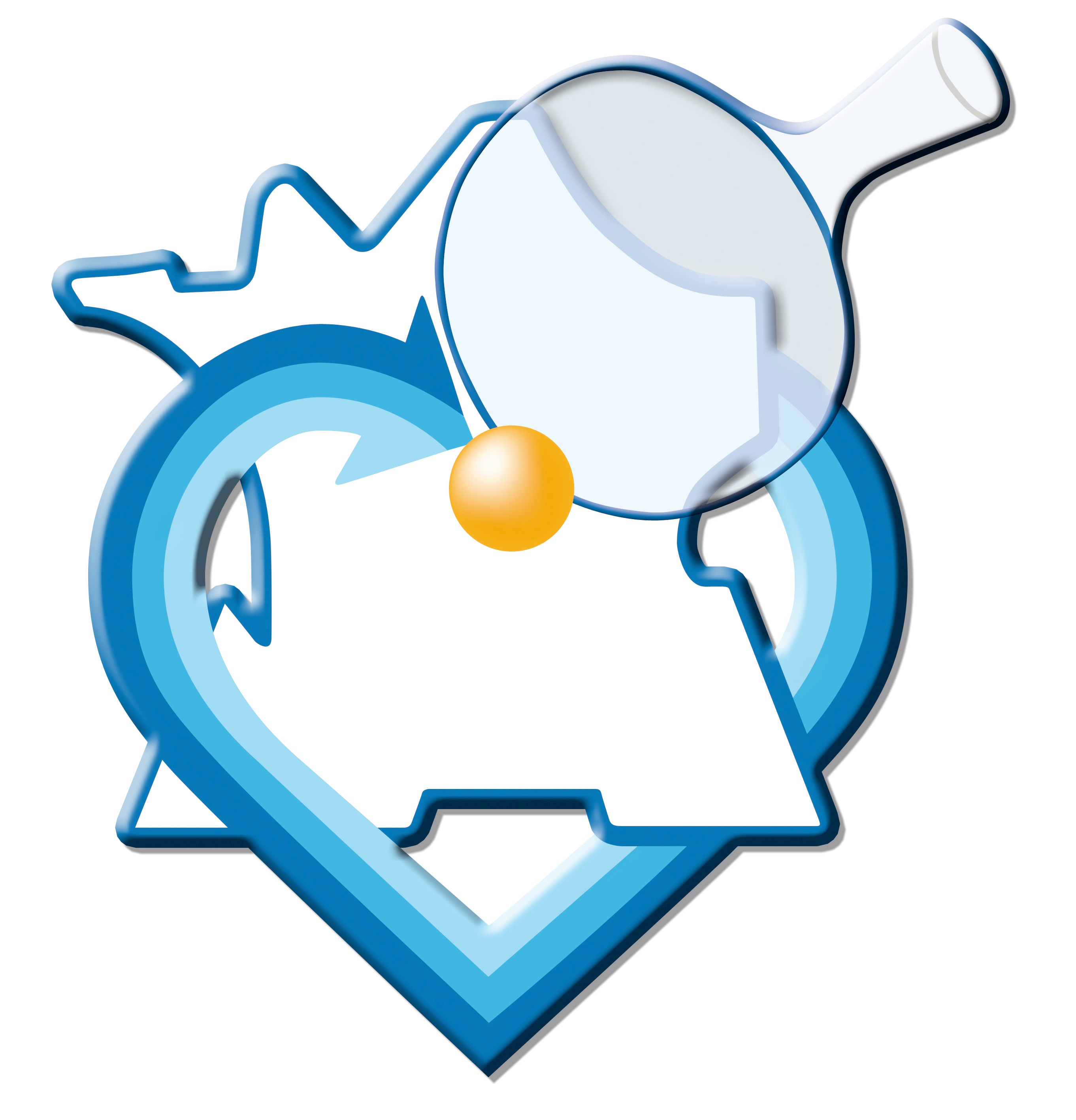 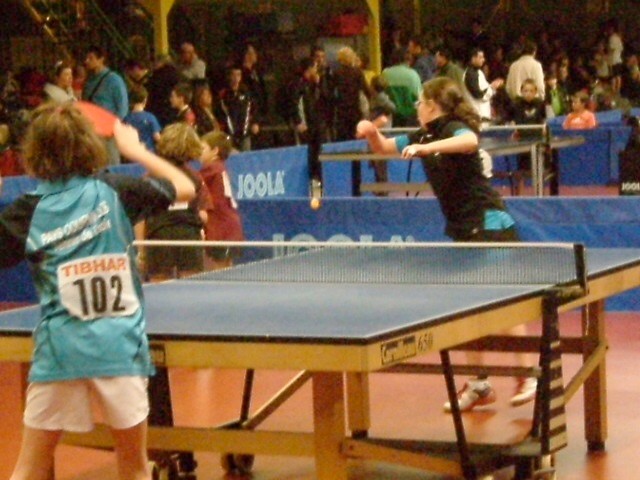 Le Top Régional Détection est une compétition sur sélection des comités départementaux et de la Ligue à partir de la détection départementale et des résultats des Open -10 ans départementaux.Cette épreuve concerne les enfants benjamins 2ème année, 1ère année et poussins licenciés traditionnels.Article 2 :La restauration est à la charge du participant et les enfants sont la responsabilité du club ou de leurs parents pendant la durée de l’épreuve.Article 3 :Pour participer, il suffit de confirmer sa sélection après avoir reçu sa convocation, sur SPID.Article 4 :Organisation Sportive : 6 tableaux mais la formule peut être modifiée en fonction du nombre de participants par tableauA : Tableau Elite garçon (Top 12)B : Tableau Elite fille (Top 8)C  :  Benjamins 1 garçons (Top 12)D : Poussins 2 garçons (Top 12)E : Poussines filles (Top 11)F : Poussins 1 et + garçons (Top 7)Pour Les tableaux sous forme de TOP 7 ou 8 : La compétition se déroule sous la forme d’une poule unique où tous les participants s’affrontent.7 ou 8 parties par joueurPour Les tableaux sous forme de TOP 11 ou 12 : La compétition se déroule sous la forme de deux poules de 6 et ½ finale, finale (+ matchs de classement).7 parties par joueur les formules pourront être adaptées en fonction du nombre de participants.Article 5 :Les conseils entre les manches sont interdits lors de cette épreuve. Le capitanat est autorisé en dehors des aires de jeu avant et après les rencontres.Article 6 :Tous les jeunes devront être en possession de leur licence avec la mention auto questionnaire présenté ou avoir leur certificat médical sur eux.Article 7 : RécompensesMédailles pour les 3 premiers de chaque  tableau Récompenss pour les plus jeunes de la compétition.